DY35 Small Wheel LoaderDY35 Optional Engines: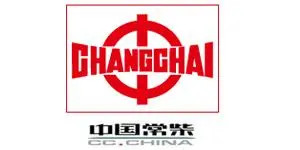 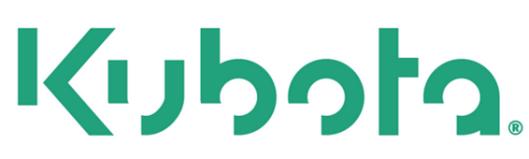 DY35 SpecificationsEngine BrandChangchai ZN390Changchai ZN390Kubota V1505-E4BEmissionChinese stage IIIEuro stage VEuro stage V /EPA Tier 4Cooling SystemWater coolingWater coolingWater coolingCylinders3 Cylinders3 Cylinders3 CylindersRated Power28.5KW18.5KW18.2KW（27.8HP）R.P.M.2600r/min2400r/min2300 r/minItemsDataOperating Weight (Without Attachment)2250kgMax Travel Speed17km/hRated Operating Capacity (Bucket/Forks)1158kg/850kgMax.Dump Height3717mmTipping Height2272mmWheel Base1502mmTurn Radius (Inside)1106mmTurn Radius (Outside)2625mmMax. Turn Radius2206mmBucket Capacity0.3-0.48m3Working Oil Flow46.8L/MinTracking Oil Flow46.8L/MinTires31X15.5-15, 8PLY